BiscuitSausagePepper gravyFresh fruitMilkJuiceOrCereal,fruit,milk,juiceBiscuitSausagePepper gravyFresh fruitMilkJuiceOrCereal,fruit,milk,juiceThanksgiving Break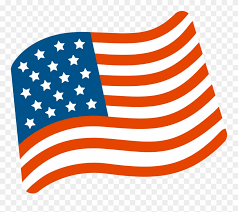 Biscuit ,sausagePepper gravy,fresh fruitMilk,juiceOr cereal,milk ,juice,fruitVeteran’s DayCinnamon toast Fresh fruitSausageMilkJuiceOr Cereal,fruit,milk,juiceBreakfast pizzaBacon & egg,gravyFresh fruitMilk JuiceOrCereal,fruit,milk,juicePancakesSyrup cupSausageFresh fruitMilkJuiceOr Cereal,fruit,milk,juiceFrench toast sticksSyrup cupFresh fruitMilkJuiceOrCereal, fruit,milk,juice*Cheesey omletteToastFresh fruitMilkJuiceOr Cereal,fruit,milk,juiceBreakfast burritoFegg,sausge,cheeseFresh fruitMilkJuiceOr Cereal,fruit,milk,juiceHash brownSausageFresh fruitMilkJuiceOrCreal,fruit,milk,juice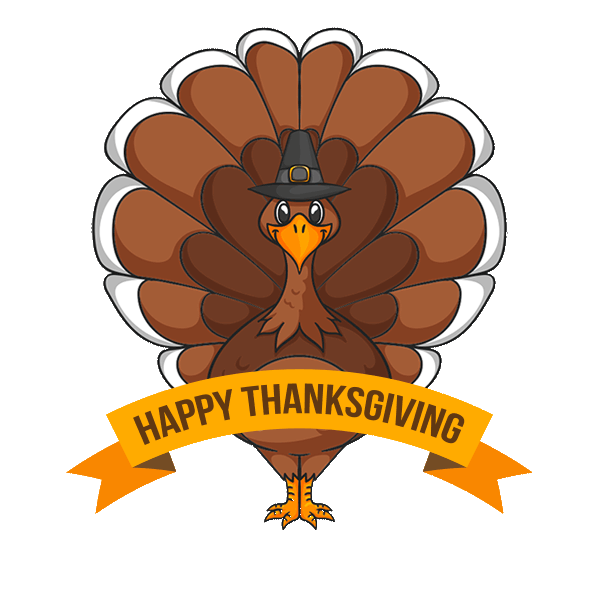 *DonutsSausageFresh fruitMilkJuiceOrCereal,fruit,milk juiceButter toastOatmealFresh fruitMilkJuiceOrCereal,fruit,milk,juiceBlueberry crunchSausageFresh fruitMilkJuiceOr Cereal,fruit,milk,juicePancake sauage stickSyrup cupFresh fruitMilkJuiceOrCereal,fruit,milk,juiceEgg n cheese biscuitSausagePattyFresh fruitMilkJuiceOr Cereal,fruit,milk,juiceBiscuitSausagePepper gravyFresh fruitMilkJuiceOrCereal,fruit,milk,juice*Grandfield SchoolsSchool NewsBreakfastTHIS INSTITUTION IS AN EQUAL OPPORTUNITY PROVIDERMenu subject to changes as needed.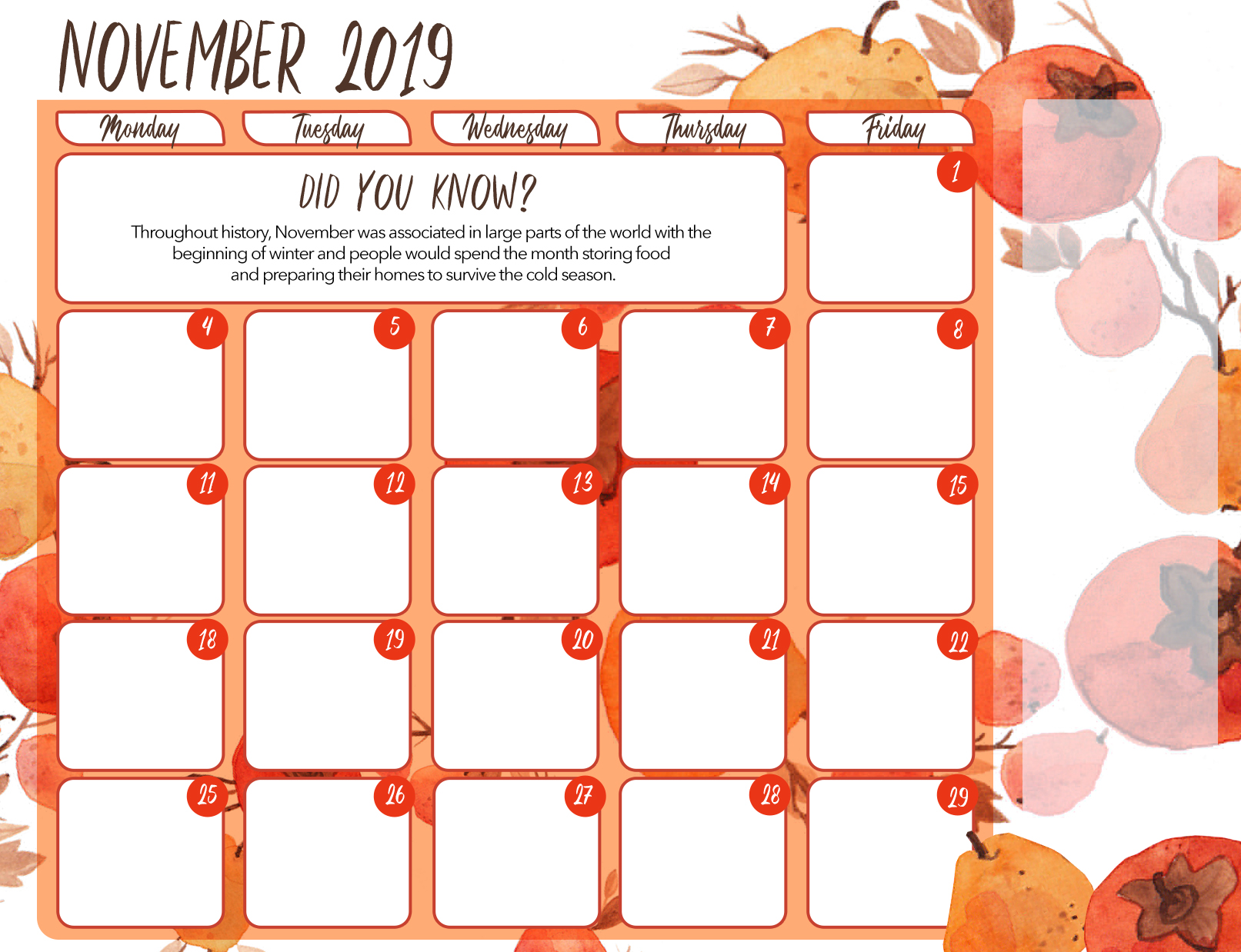 